ҠАРАР                                                                             РЕШЕНИЕОб избрании состава Постоянной комиссии по  бюджету, налогам, вопросам  муниципальной собственности Совета сельского поселения Ирсаевский сельсовет муниципального района Мишкинский район Республики Башкортостан  В соответствии со статьей 15 Регламента Совета сельского поселения Ирсаевскийсельсовет муниципального района Мишкинский район Республики Башкортостан Совет сельского поселения Ирсаевский сельсовет муниципального района Мишкинский район Республики Башкортостан решил:1. Сформировать Постоянную комиссию  по бюджету, налогам, вопросам  муниципальной собственности в количестве 3 депутатов. 2. Избрать в состав Постоянной комиссии по бюджету, налогам, вопросам  муниципальной собственности следующих депутатов Совета:Шамукаева Ирина Алексеевна     - избирательный округ № 10;Ишмурзина Светлана Ивановна  - избирательный округ № 2;         Хазиев Станислав Валерьевич    - избирательный округ № 5.Глава сельского поселения   Ирсаевский сельсовет муниципального района  Мишкинский район Республики Башкортостан                                                     А.И.Андриянова28 сентября 2015 года№ 7БАШҠОРТОСТАН РЕСПУБЛИКАҺЫМИШКӘ  РАЙОНЫМУНИЦИПАЛЬ РАЙОНЫНЫҢИРСАЙ АУЫЛ СОВЕТЫАУЫЛ БИЛӘМӘҺЕСОВЕТЫИрсай ауылы, Мәктәп урамы, 2Тел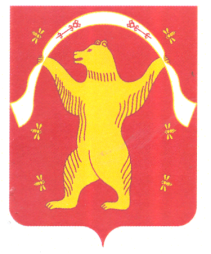 РЕСПУБЛИКА БАШКОРТОСТАНСОВЕТСЕЛЬСКОГО ПОСЕЛЕНИЯИРСАЕВСКИЙ СЕЛЬСОВЕТМУНИЦИПАЛЬНОГО РАЙОНАМИШКИНСКИЙ РАЙОН452344, д. Ирсаево, улица Школьная, 2Тел:2-37-47, 2-37-22